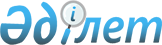 О районном бюджете Панфиловского района на 2013-2015 годы
					
			Утративший силу
			
			
		
					Решение маслихата Панфиловского района Алматинской области от 21 декабря 2012 года N 5-13-90. Зарегистрировано Департаментом юстиции Алматинской области 28 декабря 2012 года N 2256. Утратило силу решением маслихата Панфиловского района Алматинской области от 19 декабря 2013 года N 5-25-178      Сноска. Утратило силу решением маслихата Панфиловского района Алматинской области от 19.12.2013 N 5-25-178.      Примечание РЦПИ:

      В тексте документа сохранена пунктуация и орфография оригинала.       

В соответствии с пунктом 2 статьи 9 Бюджетного кодекса Республики Казахстан от 4 декабря 2008 года, с подпунктом 1) пункта 1 статьи 6 Закона Республики Казахстан "О местном государственном управлении и самоуправлении в Республике Казахстан" от 23 января 2001 года Панфиловский районный маслихат РЕШИЛ:



      1. Утвердить районный бюджет на 2013-2015 годы, согласно приложениям 1, 2, 3 соответственно, в том числе на 2013 год в следующих объемах:



      1) доходы – 6964365 тысяч тенге в том числе:

      налоговые поступления - 1088648 тысяч тенге;

      неналоговые поступления - 34839 тысяч тенге;

      поступления от продажи основного капитала -68501 тысяч тенге;

      поступления трансфертов - 5772377 тысяч тенге, в том числе:

      субвенция – 3060886 тысяч тенге;



      2) затраты - 7036181 тысяч тенге



      3) чистое бюджетное кредитование - 33606 тысяч тенге, в том числе:

      бюджетные кредиты - 38084 тысяч тенге;

      погашение бюджетных кредитов - 4173 тысяч тенге;



      4) сальдо по операциям с финансовыми активами - 0 тысяч тенге:



      5) дефицит бюджета – -105422 тысячи тенге;



      6) финансирование дефицита бюджета - 105422 тысячи тенге.

      используемые остатки бюджетных средств - 71817 тысячи тенге.

      Сноска. Пункт 1 с изменениями, внесенными решениями маслихата Панфиловского района Алматинской области от 05.03.2013 N 5-14-97;  03.06.2013 N 5-17-124; 04.07.2013 N 5-20-137; 16.08.2013 N 5-21-143; 07.11.2013 N 5-23-152; 05.12.2013 N 5-24-164 (вводится в действие с 01.01.2013).



      2. Утвердить резерв местного исполнительного органа района на 2013 года в сумме 8036 тыс. тенге.



      3. Утвердить перечень бюджета развития на 2013 год, согласно приложению 4.



      4. Утвердить перечень районных бюджетных программ, не подлежащих секвестру в процессе исполнения районного бюджета на 2013 год, согласно приложению 5.



      5. Контроль за исполнением настоящего решения возложить на постоянную комиссию Панфиловского районного маслихата по вопросам бюджета, экономики, аграрной, предпринимательства, производства, автомобильной дороги и строительства.



      6. Настоящее решение вводится в действие с 1 января 2013 года.      Председатель сессии

      районного маслихата                        К. Ахметкалиев      Секретарь районного маслихата              Т. Оспанов      СОГЛАСОВАНО:      Начальник государственного

      учреждения "Отдел экономики

      и бюджетного планирования

      Панфиловского района"                      Оспанов Акан Акатович

      21 декабря 2012 года

Приложение N 1

к решению маслихата Панфиловского

района от 21 декабря 2012 года

N 5-13-90 "О районном бюджете

Панфиловского района

на 2013-2015 годы" 

Районный бюджет Панфиловского района на 2013 год      Сноска. Приложение 1 в редакции решения маслихата Панфиловского района Алматинской области от 05.12.2013 N 5-24-164 (вводится в действие с 01.01.2013).

Приложение N 2

к решению маслихата Панфиловского

района от 21 декабря 2012 года

N 5-13-90 "О районном бюджете

Панфиловского района

на 2013-2015 годы" 

Районный бюджет Панфиловского района на 2014 год

Приложение 3

к решению маслихата Панфиловского

района от 21 декабря 2012 года

N 5-13-90 "О районном бюджете

Панфиловского района

на 2013-2015 годы" 

Районный бюджет Панфиловского района на 2015 год

Приложение N 4

к решению маслихата Панфиловского

района от 21 декабря 2012 года

N 5-13-90 "О районном бюджете

Панфиловского района

на 2013-2015 годы" 

Перечень районных бюджетных программ развития на 2013 год

Приложение N 5

к решению маслихата Панфиловского

района от 21 декабря 2012 года

N 5-13-90 "О районном бюджете

Панфиловского района

на 2013-2015 годы" 

Перечень районных бюджетных программ

не подлежащих секвестру в процессе исполнения

районного бюджета на 2013 год
					© 2012. РГП на ПХВ «Институт законодательства и правовой информации Республики Казахстан» Министерства юстиции Республики Казахстан
				КатегорияКатегорияКатегорияКатегорияСумма

(тысячи

тенге)КлассКлассКлассСумма

(тысячи

тенге)ПодклассПодклассСумма

(тысячи

тенге)НаименованиеСумма

(тысячи

тенге)12356Доходы69643651Налоговые поступления1088648104Hалоги на собственность10407131041Hалоги на имущество8711681043Земельный налог168051044Hалог на транспортные средства1477901045Единый земельный налог4950105Внутренние налоги на товары, работы и услуги364001052Акцизы89601053Поступления за использование природных и

других ресурсов72001054Сборы за ведение предпринимательской и

профессиональной деятельности178421055Налог на игорный бизнес239807Прочие налоги3201Прочие налоги320108Обязательные платежи, взимаемые за

совершение юридически значимых действий и

(или) выдачу документов уполномоченными на

то государственными органами или

должностными лицами112151081Государственная пошлина112152Неналоговые поступления34839201Доходы от государственной собственности45002015Доходы от аренды имущества, находящегося в

государственной собственности4500204Штрафы, пени, санкции, взыскания, налагаемые

государственными учреждениями,

финансируемыми из государственного бюджета,

а также содержащимися и финансируемыми из

бюджета (сметы расходов) Национального Банка

Республики Казахстан231722041Штрафы, пени, санкции, взыскания, налагаемые

государственными учреждениями,

финансируемыми из государственного бюджета,

а также содержащимися и финансируемыми из

бюджета (сметы расходов) Национального Банка

Республики Казахстан, за исключением

поступлений от организаций нефтяного сектора23172206Прочие неналоговые поступления71672061Прочие неналоговые поступления71673Поступления от продажи основного капитала68501303Продажа земли и нематериальных активов685013031Продажа земли685014Поступления трансфертов5772377402Трансферты из вышестоящих органов

государственного управления57723774022Трансферты из областного бюджета5772377Функциональная группаФункциональная группаФункциональная группаФункциональная группаФункциональная группаСумма

(тысячи

тенге)Функциональная подгруппаФункциональная подгруппаФункциональная подгруппаФункциональная подгруппаСумма

(тысячи

тенге)Администратор бюджетных программАдминистратор бюджетных программАдминистратор бюджетных программСумма

(тысячи

тенге)ПрограммаПрограммаСумма

(тысячи

тенге)НаименованиеСумма

(тысячи

тенге)123456Затраты703618101Государственные услуги общего характера329621011Представительные, исполнительные и другие

органы, выполняющие общие функции

государственного управления295042011112Аппарат маслихата района (города областного

значения)15130011112001Услуги по обеспечению деятельности

маслихата района (города областного

значения)15130011122Аппарат акима района (города областного

значения)91411011122001Услуги по обеспечению деятельности акима

района (города областного значения)74216011122003Капитальные расходы государственного

органа 17195011123Аппарат акима района в городе, города

районного значения, поселка, села,

сельского округа188501011123001Услуги по обеспечению деятельности акима

района в городе, города районного значения,

поселка, села, сельского округа179241011123022Капитальные расходы государственного органа9260012Финансовая деятельность16571012452Отдел финансов района (города областного

значения)16571012452001Услуги по реализации государственной

политики в области исполнения бюджета

района (города областного значения) и

управления коммунальной собственностью

района (города областного значения)14864012452003Проведение оценки имущества в целях

налогообложения1288012452010Приватизация, управление коммунальным

имуществом, постприватизационная

деятельность и регулирование споров,

связанных с этим194012452018Капитальные расходы государственного

органа225015Планирование и статистическая деятельность18008015453Отдел экономики и бюджетного планирования

района (города областного значения)18008015453001Услуги по реализации государственной

политики в области формирования и развития

экономической политики, системы

государственного планирования и управления

района (города областного значения)17673015453004Капитальные расходы государственного

органа33502Оборона65512021Военные нужды2137021122Аппарат акима района (города областного

значения)2137021122005Мероприятия в рамках исполнения всеобщей

воинской обязанности2137022Организация работы по чрезвычайным

ситуациям63375022122Аппарат акима района (города областного

значения)63375022122006Предупреждение и ликвидация чрезвычайных

ситуаций масштаба района (города областного

значения)62597022122007Мероприятия по профилактике и тушению

степных пожаров районного (городского)

масштаба, а также пожаров в населенных

пунктах, в которых не созданы органы

государственной противопожарной службы77803Общественный порядок, безопасность,

правовая, судебная, уголовно-исполнительная

деятельность3446039Прочие услуги в области общественного

порядка и безопасности3446485Отдел пассажирского транспорта и

автомобильных дорог района (города

областного значения)3446021Обеспечение безопасности дорожного движения

в населенных пунктах344604Образование4496788041Дошкольное воспитание и обучение281431041464Отдел образования района (города областного

значения)281431041464009Обеспечение деятельности организаций

дошкольного воспитания и обучения44606041464040Реализация государственного

образовательного заказа в дошкольных

организациях образования236825042Начальное, основное среднее и общее

среднее образование3645141042123Аппарат акима района в городе, города

районного значения, поселка, села,

сельского округа4441042123005Организация бесплатного подвоза учащихся

до школы и обратно в аульной (сельской)

местности4441042464Отдел образования района (города областного

значения)3640700042464003Общеобразовательное обучение3612779042464006Дополнительное образование для детей27921049Прочие услуги в области образования570216049464Отдел образования района (города областного

значения)395926049464001Услуги по реализации государственной

политики на местном уровне в области

образования19716049464004Информатизация системы образования в

государственных учреждениях образования

района (города областного значения)14248049464005Приобретение и доставка учебников,

учебно-методических комплексов для

государственных учреждений образования

района (города областного значения)62323049464012Капитальные расходы государственного

органа250049464015Ежемесячная выплата денежных средств

опекунам (попечителям) на содержание

ребенка-сироты (детей-сирот), и ребенка

(детей), оставшегося без попечения

родителей29378049464020Обеспечение оборудованием, программным

обеспечением детей-инвалидов, обучающихся

на дому25330049464067Капитальные расходы подведомственных

государственных учреждений и организаций244681049467Отдел строительства района (города

областного значения)174290049467037Строительство и реконструкция объектов

образования17429006Социальная помощь и социальное обеспечение224261062Социальная помощь196711062451Отдел занятости и социальных программ

района (города областного значения)196711062451002Программа занятости41324062451004Оказание социальной помощи на приобретение

топлива специалистам здравоохранения,

образования, социального обеспечения,

культуры, спорта и ветеринарии в сельской

местности в соответствии с

законодательством Республики Казахстан22365062451005Государственная адресная социальная помощь380062451006Оказание жилищной помощи6900062451007Социальная помощь отдельным категориям

нуждающихся граждан по решениям местных

представительных органов9930062451010Материальное обеспечение детей-инвалидов,

воспитывающихся и обучающихся на дому10218062451014Оказание социальной помощи нуждающимся

гражданам на дому30955062451016Государственные пособия на детей до 18 лет70447062451017Обеспечение нуждающихся инвалидов

обязательными гигиеническими средствами

и предоставление услуг специалистами

жестового языка, индивидуальными

помощниками в соответствии с индивидуальной

программой реабилитации инвалида4192069Прочие услуги в области социальной помощи

и социального обеспечения27550069451Отдел занятости и социальных программ

района (города областного значения)27550069451001Услуги по реализации государственной

политики на местном уровне в области

обеспечения занятости и реализации

социальных программ для населения25777069451011Оплата услуг по зачислению, выплате и

доставке пособий и других социальных выплат1513069451021Капитальные расходы государственного органа26007Жилищно-коммунальное хозяйство1055307071Жилищное хозяйство57293071467Отдел строительства района (города

областного значения)43312071467004Проектирование, развитие, обустройство и

(или) приобретение

инженерно-коммуникационной инфраструктуры43312487Отдел жилищно-коммунального хозяйства и

жилищной инспекции района (города

областного значения)13981001Услуги по реализации государственной

политики на местном уровне в области

жилищно-коммунального хозяйства и жилищного

фонда12858003Капитальные расходы государственного органа46041Ремонт и благоустройство объектов в рамках

развития городов и сельских населенных

пунктов по Дорожной карте занятости 20201077072Коммунальное хозяйство957438123Аппарат акима района в городе, города

районного значения, поселка, села,

сельского округа1500123014Организация водоснабжения населенных

пунктов1500072467Отдел строительства района (города

областного значения)155500072467005Развитие коммунального хозяйства155500487Отдел жилищно-коммунального хозяйства и

жилищной инспекции района (города

областного значения)800438016Функционирование системы водоснабжения и

водоотведения6500028Развитие коммунального хозяйства800029Развитие системы водоснабжения и

водоотведения793138073Благоустройство населенных пунктов40576073123Аппарат акима района в городе, города

районного значения, поселка, села,

сельского округа39126073123008Освещение улиц населенных пунктов20028073123009Обеспечение санитарии населенных пунктов8454073123011Благоустройство и озеленение населенных

пунктов10644487Отдел жилищно-коммунального хозяйства и

жилищной инспекции района (города

областного значения)1450030Благоустройство и озеленение населенных

пунктов 145008Культура, спорт, туризм и информационное

пространство167687081Деятельность в области культуры90409081455Отдел культуры и развития языков района

(города областного значения)90409081455003Поддержка культурно-досуговой работы90409082Спорт2458082465Отдел физической культуры и спорта района

(города областного значения)2458082465006Проведение спортивных соревнований на

районном (города областного значения)

уровне466082465007Подготовка и участие членов сборных команд

района (города областного значения) по

различным видам спорта на областных

спортивных соревнованиях1992083Информационное пространство34255083455Отдел культуры и развития языков района

(города областного значения)34255083455006Функционирование районных (городских)

библиотек32965083455007Развитие государственного языка и других

языков народа Казахстана1290089Прочие услуги по организации культуры,

спорта, туризма и информационного

пространства40565089455Отдел культуры и развития языков района

(города областного значения)25872089455001Услуги по реализации государственной

политики на местном уровне в области

развития языков и культуры7111089455010Капитальные расходы государственного

органа 31032Капитальные расходы подведомственных

государственных учреждений и организаций18730089456Отдел внутренней политики района (города

областного значения)9608089456001Услуги по реализации государственной

политики на местном уровне в области

информации, укрепления государственности и

формирования социального оптимизма граждан9463089456003Реализация мероприятий в сфере молодежной

политики75089456006Капитальные расходы государственного

органа 70089465Отдел физической культуры и спорта района

(города областного значения)5085089465001Услуги по реализации государственной

политики на местном уровне в сфере

физической культуры и спорта5015089465004Капитальные расходы государственного

органа7010Сельское, водное, лесное, рыбное хозяйство,

особо охраняемые природные территории,

охрана окружающей среды и животного мира,

земельные отношения190570101Сельское хозяйство36990101453Отдел экономики и бюджетного планирования

района (города областного значения)6413101453099Реализация мер по оказанию социальной

поддержки специалистов6413101462Отдел сельского хозяйства района (города

областного значения)15654101462001Услуги по реализации государственной

политики на местном уровне в сфере

сельского хозяйства15080101462006Капитальные расходы государственного

органа574101473Отдел ветеринарии района (города областного

значения)14923101473001Услуги по реализации государственной

политики на местном уровне в сфере

ветеринарии9078101473007Организация отлова и уничтожения бродячих

собак и кошек2650101473008Возмещение владельцам стоимости изымаемых

и уничтожаемых больных животных, продуктов

и сырья животного происхождения510101473009Проведение ветеринарных мероприятий по

энзоотическим болезням животных2685106Земельные отношения36672106463Отдел земельных отношений района (города

областного значения)36672106463001Услуги по реализации государственной

политики в области регулирования земельных

отношений на территории района (города

областного значения)9585106463004Организация работ по зонированию земель26989106463007Капитальные расходы государственного органа98109Прочие услуги в области сельского, водного,

лесного, рыбного хозяйства, охраны

окружающей среды и земельных отношений116908109473Отдел ветеринарии района (города областного

значения)116908109473011Проведение противоэпизоотических

мероприятий11690811Промышленность, архитектурная,

градостроительная и строительная

деятельность17515112Архитектурная, градостроительная и

строительная деятельность17515112467Отдел строительства района (города

областного значения)8543112467001Услуги по реализации государственной

политики на местном уровне в области

строительства8453112467017Капитальные расходы государственного органа90112468Отдел архитектуры и градостроительства района (города областного значения)8972112468001Услуги по реализации государственной

политики в области архитектуры и

градостроительства на местном уровне8752112468004Капитальные расходы государственного органа22012Транспорт и коммуникации409604121Автомобильный транспорт407562121123Аппарат акима района в городе, города

районного значения, поселка, села,

сельского округа403256121123013Обеспечение функционирования автомобильных

дорог в городах районного значения,

поселках, аулах (селах), аульных (сельских)

округах403256485Отдел пассажирского транспорта и

автомобильных дорог района (города

областного значения)4306023Обеспечение функционирования автомобильных

дорог43069Прочие услуги в сфере транспорта и

коммуникаций2042485Отдел пассажирского транспорта и

автомобильных дорог района (города

областного значения)2042001Услуги по реализации государственной

политики на местном уровне в области

пассажирского транспорта и автомобильных

дорог204213Прочие75443133Поддержка предпринимательской деятельности

и защита конкуренции6050133469Отдел предпринимательства района (города

областного значения)6050133469001Услуги по реализации государственной

политики на местном уровне в области

развития предпринимательства и

промышленности5950133469004Капитальные расходы государственного органа100139Прочие69393139123Аппарат акима района в городе, города

районного значения, поселка, села,

сельского округа60130139123040Реализация мер по содействию экономическому

развитию регионов в рамках Программы

"Развитие регионов"60130139123040За счет трансфертов из республиканского

бюджета60130139452Отдел финансов района (города областного

значения)8036139452012Резерв местного исполнительного органа

района (города областного значения)8036453Отдел экономики и бюджетного планирования

района (города областного значения)1227003Разработка технико-экономического

обоснования местных бюджетных

инвестиционных проектов и концессионных

проектов и проведение его экспертизы122715Трансферты4271Трансферты427452Отдел финансов района (города областного

значения)427006Возврат неиспользованных

(недоиспользованных) целевых трансфертов4273. Чистое бюджетное кредитование33606Бюджетные кредиты3808410Сельское, водное, лесное, рыбное хозяйство,

особо охраняемые природные территории,

охрана окружающей среды и животного мира,

земельные отношения38084101Сельское хозяйство38084453Отдел экономики и бюджетного планирования

района (города областного значения)38084476006Бюджетные кредиты для реализации мер

социальной поддержки специалистов

социальной сферы сельских населенных

пунктов38084КатегорияКатегорияКатегорияКатегорияКатегорияСумма

(тысячи

тенге)КлассКлассКлассКлассСумма

(тысячи

тенге)ПодклассПодклассПодклассСумма

(тысячи

тенге)СпецификаСпецификаСумма

(тысячи

тенге)НаименованиеСумма

(тысячи

тенге)1234565Погашение бюджетных кредитов4478501Погашение бюджетных кредитов44785011Погашение бюджетных кредитов, выданных из

государственного бюджета447813Погашение бюджетных кредитов, выданных из

местного бюджета физическим лицам4478Функциональная группаФункциональная группаФункциональная группаФункциональная группаФункциональная группаСумма

(тысячи

тенге)Функциональная подгруппаФункциональная подгруппаФункциональная подгруппаФункциональная подгруппаСумма

(тысячи

тенге)Администратор бюджетных программАдминистратор бюджетных программАдминистратор бюджетных программСумма

(тысячи

тенге)ПрограммаПрограммаСумма

(тысячи

тенге)НаименованиеСумма

(тысячи

тенге)123456Сальдо по операциям с финансовыми

активами0КатегорияКатегорияКатегорияКатегорияКатегорияСумма

(тысячи

тенге)КлассКлассКлассКлассСумма

(тысячи

тенге)ПодклассПодклассПодклассСумма

(тысячи

тенге)СпецификаСпецификаСумма

(тысячи

тенге)НаименованиеСумма

(тысячи

тенге)123456Поступления от продажи финансовых

активов государство0КатегорияКатегорияКатегорияКатегорияКатегорияСумма

(тысячи

тенге)КлассКлассКлассКлассСумма

(тысячи

тенге)ПодклассПодклассПодклассСумма

(тысячи

тенге)СпецификаСпецификаСумма

(тысячи

тенге)НаименованиеСумма

(тысячи

тенге)1234565. Дефицит (профицит) бюджета-1054226. Финансирование дефицита (использование

профицита) бюджета1054227Поступления займов38084701Внутренние государственные займы380842Договоры займа3808403Займы, получаемые местным исполнительным

органом района (города областного

значения)380848Используемые остатки бюджетных средств71817801Остатки бюджетных средств718178011Свободные остатки бюджетных средств71817801101Свободные остатки бюджетных средств71817Функциональная группаФункциональная группаФункциональная группаФункциональная группаФункциональная группаСумма

(тысячи

тенге)Функциональная подгруппаФункциональная подгруппаФункциональная подгруппаФункциональная подгруппаСумма

(тысячи

тенге)Администратор бюджетных программАдминистратор бюджетных программАдминистратор бюджетных программСумма

(тысячи

тенге)ПрограммаПрограммаСумма

(тысячи

тенге)НаименованиеСумма

(тысячи

тенге)16Погашение займов4479161Погашение займов4479161452Отдел финансов района (города областного

значения)4479161452008Погашение долга местного исполнительного

органа перед вышестоящим бюджетом447821Возврат неиспользованных бюджетных

кредитов, выданных из местного бюджета1КатегорияКатегорияКатегорияКатегорияКатегорияСумма

(тыс.

тенге)КлассКлассКлассКлассСумма

(тыс.

тенге)ПодклассПодклассПодклассСумма

(тыс.

тенге)СпецификаСпецификаСумма

(тыс.

тенге)НаименованиеСумма

(тыс.

тенге)123456Доходы63670641Налоговые поступления1078273104Hалоги на собственность10340451041Hалоги на имущество869150104101Налог на имущество юридических лиц и

индивидуальных предпринимателей859291104102Hалог на имущество физических лиц98591043Земельный налог16540104302Земельный налог с физических лиц на

земли населенных пунктов7086104303Земельный налог на земли

промышленности, транспорта, связи,

обороны и иного

несельскохозяйственного назначения108104308Земельный налог с юридических лиц,

индивидуальных предпринимателей,

частных нотариусов и адвокатов на

земли населенных пунктов93461044Hалог на транспортные средства143271104401Hалог на транспортные средства с

юридических лиц5289104402Hалог на транспортные средства с

физических лиц1379821045Единый земельный налог5084104501Единый земельный налог5084105Внутренние налоги на товары, работы

и услуги324231052Акцизы9202105296Бензин (за исключением авиационного)

реализуемый юридическими и физическими

лицами в розницу, а также используемый

на собственные производственные нужды8545105297Дизельное топливо, реализуемое

юридическими и физическими лицами

в розницу, а также используемое на

собственные производственные нужды6571053Поступления за использование

природных и других ресурсов6676105315Плата за пользование земельными

участками66761054Сборы за ведение предпринимательской

и профессиональной деятельности13619105401Сбор за государственную регистрацию

индивидуальных предпринимателей1356105402Лицензионный сбор за право занятия

отдельными видами деятельности225903Сбор за государственную регистрацию

юридических лиц и учетную регистрацию

филиалов и представительств, а также

их перерегистрацию965105405Сбор за государственную регистрацию

залога движимого имущества и ипотеки

судна или строящегося судна104105414Сбор за государственную регистрацию

транспортных средств, а также их

перерегистрацию2259105418Сбор за государственную регистрацию

прав на недвижимое имущество и сделок

с ним5854105420Плата за размещение наружной

(визуальной) рекламы в полосе отвода

автомобильных дорог общего

пользования местного значения и

в населенных пунктах8221055Налог на игорный бизнес2927105502Фиксированный налог292708Обязательные платежи, взимаемые за

совершение юридически значимых

действий и (или) выдачу документов

уполномоченными на то государственными

органами или должностными лицами118051081Государственная пошлина1180502Государственная пошлина, взимаемая

с подаваемых в суд исковых заявлений,

заявлений особого искового

производства, заявлений (жалоб) по

делам особого производства, заявлений

о вынесении судебного приказа,

заявлений о выдаче дубликата

исполнительного листа, заявлений о

выдаче исполнительных листов на

принудительное исполнение решений

третейских (арбитражных) судов и

иностранных судов, заявлений о

повторной выдаче копий судебных

актов, исполнительных листов и иных

документов, за исключением

государственной пошлины с подаваемых

в суд исковых заявлений к

государственным учреждениям3389108104Государственная пошлина, взимаемая

за регистрацию актов гражданского

состояния, а также за выдачу гражданам

справок и повторных свидетельств о

регистрации актов гражданского

состояния и свидетельств в связи

с изменением, дополнением и

восстановлением записей актов

гражданского состояния4313108105Государственная пошлина, взимаемая за

оформление документов на право выезда

за границу на постоянное место

жительства и приглашение в Республику

Казахстан лиц из других государств, а

также за внесение изменений в эти

документы11307Государственная пошлина, взимаемая за

оформление документов о приобретении

гражданства Республики Казахстан,

восстановлении гражданства Республики

Казахстан и прекращении гражданства

Республики Казахстан46108108Государственная пошлина, взимаемая

за регистрацию места жительства328609Государственная пошлина, взимаемая за

выдачу удостоверения охотника и его

ежегодную регистрацию2110Государственная пошлина, взимаемая за

регистрацию и перерегистрацию каждой

единицы гражданского, служебного

оружия физических и юридических лиц

(за исключением холодного охотничьего,

сигнального, огнестрельного

бесствольного, механических

распылителей, аэрозольных и других

устройств, снаряженных слезоточивыми

или раздражающими веществами,

пневматического оружия с дульной

энергией не более 7,5 Дж и калибра

до 4,5 мм включительно)134108112Государственная пошлина за выдачу

разрешений на хранение или хранение и

ношение, транспортировку, ввоз на

территорию Республики Казахстан и

вывоз из Республики Казахстан оружия

и патронов к нему308108121Государственная пошлина, взимаемая за

выдачу удостоверений тракториста -

машиниста1952Неналоговые поступления62921201Доходы от государственной

собственности50322015Доходы от аренды имущества,

находящегося в государственной

собственности5032201504Доходы от аренды имущества,

находящегося в коммунальной

собственности5032204Штрафы, пени, санкции, взыскания,

налагаемые государственными

учреждениями, финансируемыми из

государственного бюджета, а также

содержащимися и финансируемыми из

бюджета (сметы расходов)

Национального Банка Республики

Казахстан505282041Штрафы, пени, санкции, взыскания,

налагаемые государственными

учреждениями, финансируемыми из

государственного бюджета, а также

содержащимися и финансируемыми из

бюджета (сметы расходов)

Национального Банка Республики

Казахстан, за исключением поступлений

от организаций нефтяного сектора50528204105Административные штрафы, пени,

санкции, взыскания, налагаемые

местными государственными органами4837206Административные штрафы, пени,

санкции, взыскания, налагаемые

департаментами внутренних дел

областей, города республиканского

значения, столицы, их территориальными

подразделениями, финансируемыми из

местного бюджета2157206Прочие неналоговые поступления73612061Прочие неналоговые поступления7361206109Другие неналоговые поступления

в местный бюджет73613Поступления от продажи основного

капитала11451303Продажа земли и нематериальных активов114513031Продажа земли11451303101Поступления от продажи земельных

участков114514Поступления трансфертов5214417402Трансферты из вышестоящих органов

государственного управления52144174022Трансферты из областного бюджета5214417402201Целевые текущие трансферты1294201402202Целевые трансферты на развитие645068402203Субвенции3275148Функциональная группаФункциональная группаФункциональная группаФункциональная группаФункциональная группаСумма

(тыс.

тенге)Функциональная подгруппаФункциональная подгруппаФункциональная подгруппаФункциональная подгруппаСумма

(тыс.

тенге)Администратор бюджетных программАдминистратор бюджетных программАдминистратор бюджетных программСумма

(тыс.

тенге)ПрограммаПрограммаСумма

(тыс.

тенге)НаименованиеСумма

(тыс.

тенге)123456Затраты636706401Государственные услуги общего

характера304346011Представительные, исполнительные

и другие органы, выполняющие общие

функции государственного

управления269553011112Аппарат маслихата района (города

областного значения)16052011112001Услуги по обеспечению деятельности

маслихата района (города областного

значения)15952011112003Капитальные расходы

государственного органа100011122Аппарат акима района (города

областного значения)70676011122001Услуги по обеспечению деятельности

акима района (города областного

значения)69676011122003Капитальные расходы

государственного органа1000011123Аппарат акима района в городе,

города районного значения, поселка,

аула (села), аульного (сельского)

округа182825011123001Услуги по обеспечению деятельности

акима района в городе, города

районного значения, поселка, аула

(села), аульного (сельского) округа180825011123022Капитальные расходы государственного

органа2000012Финансовая деятельность16452012452Отдел финансов района (города

областного значения)16452012452001Услуги по реализации государственной

политики в области исполнения

бюджета района (города областного

значения) и управления коммунальной

собственностью района (города

областного значения)14272012452003Проведение оценки имущества в целях

налогообложения1384012452010Приватизация, управление

коммунальным имуществом,

постприватизационная деятельность

и регулирование споров, связанных

с этим646012452018Капитальные расходы государственного

органа150015Планирование и статистическая

деятельность18341015453Отдел экономики и бюджетного

планирования района (города

областного значения)18341015453001Услуги по реализации государственной политики в области формирования и развития экономической политики, системы государственного планирования и управления района (города областного значения)17771015453004Капитальные расходы государственного

органа57002Оборона3152021Военные нужды2288021122Аппарат акима района (города

областного значения)2288021122005Мероприятия в рамках исполнения

всеобщей воинской обязанности2288022Организация работы по чрезвычайным

ситуациям864022122Аппарат акима района (города

областного значения)864022122007Мероприятия по профилактике и

тушению степных пожаров районного

(городского) масштаба, а также

пожаров в населенных пунктах, в

которых не созданы органы

государственной противопожарной

службы86403Общественный порядок, безопасность,

правовая, судебная,

уголовно-исполнительная деятельность37370039Прочие услуги в области общественного

порядка и безопасности37370031458Отдел жилищно-коммунального

хозяйства, пассажирского транспорта

и автомобильных дорог района (города

областного значения)37370031458021Обеспечение безопасности дорожного

движения в населенных пунктах3737004Образование4718872041Дошкольное воспитание и обучение255460041464Отдел образования района (города

областного значения)255460041464009Обеспечение деятельности организаций

дошкольного воспитания и обучения53717041464040Реализация государственного

образовательного заказа в дошкольных

организациях образования201743042Начальное, основное среднее и общее

среднее образование3828854042123Аппарат акима района в городе,

города районного значения, поселка,

аула (села), аульного (сельского)

округа4752042123005Организация бесплатного подвоза

учащихся до школы и обратно в

аульной (сельской) местности4752042464Отдел образования района (города

областного значения)3824102042464003Общеобразовательное обучение3795090042464006Дополнительное образование для детей29012049Прочие услуги в области образования634558049464Отдел образования района (города

областного значения)404558049464001Услуги по реализации государственной

политики на местном уровне в области

образования20156049464004Информатизация системы образования

в государственных учреждениях

образования района (города областного

значения)15245049464005Приобретение и доставка учебников,

учебно-методических комплексов для

государственных учреждений

образования района (города

областного значения)77151049464012Капитальные расходы государственного

органа250049464015Ежемесячная выплата денежных средств

опекунам (попечителям) на содержание

ребенка-сироты (детей-сирот), и

ребенка (детей), оставшегося без

попечения родителей31434049464020Обеспечение оборудованием,

программным обеспечением

детей-инвалидов, обучающихся на дому50969049464067Капитальные расходы подведомственных

государственных учреждений и

организаций209353049467Отдел строительства района (города

областного значения)230000049467037Строительство и реконструкция

объектов образования230000049467037За счет трансфертов из республиканского бюджета049467037За счет средств местного бюджета23000006Социальная помощь и социальное

обеспечение302153062Социальная помощь275967062451Отдел занятости и социальных программ

района (города областного значения)275967062451002Программа занятости62739062451004Оказание социальной помощи на

приобретение топлива специалистам

здравоохранения, образования,

социального обеспечения, культуры,

спорта и ветеринарии в сельской

местности в соответствии с

законодательством Республики

Казахстан24763062451005Государственная адресная социальная

помощь1737062451006Оказание жилищной помощи17120062451007Социальная помощь отдельным

категориям нуждающихся граждан по

решениям местных представительных

органов9565062451010Материальное обеспечение

детей-инвалидов, воспитывающихся

и обучающихся на дому9805062451014Оказание социальной помощи

нуждающимся гражданам на дому26917062451016Государственные пособия на детей

до 18 лет93131062451017Обеспечение нуждающихся инвалидов

обязательными гигиеническими

средствами и предоставление услуг

специалистами жестового языка,

индивидуальными помощниками в

соответствии с индивидуальной

программой реабилитации инвалида7638062451023Обеспечение деятельности центров

занятости населения22552062451023За счет трансфертов из

республиканского бюджета22552062451023За счет средств местного бюджета069Прочие услуги в области социальной

помощи и социального обеспечения26186069451Отдел занятости и социальных программ

района (города областного значения)26186069451001Услуги по реализации государственной

политики на местном уровне в области

обеспечения занятости и реализации

социальных программ для населения23450069451011Оплата услуг по зачислению, выплате

и доставке пособий и других

социальных выплат2236069451021Капитальные расходы государственного

органа50007Жилищно-коммунальное хозяйство513825071Жилищное хозяйство4669071479Отдел жилищной инспекции4669071479001Услуги по реализации государственной

политики на местном уровне в области

жилищного фонда4599071479005Капитальные расходы государственного

органа70072Коммунальное хозяйство473788072467Отдел строительства района (города

областного значения)072467005Развитие коммунального хозяйства473788073Благоустройство населенных пунктов35368073123Аппарат акима района в городе,

города районного значения, поселка,

аула (села), аульного (сельского)

округа35368073123008Освещение улиц населенных пунктов14441073123009Обеспечение санитарии населенных

пунктов2606073123010Содержание мест захоронений и

погребение безродных375073123011Благоустройство и озеленение

населенных пунктов1794608Культура, спорт, туризм и

информационное пространство143583081Деятельность в области культуры90113081455Отдел культуры и развития языков

района (города областного значения)90113081455003Поддержка культурно-досуговой работы90113082Спорт2629082465Отдел физической культуры и спорта

района (города областного значения)2629082465006Проведение спортивных соревнований

на районном (города областного

значения) уровне498082465007Подготовка и участие членов сборных

команд района (города областного

значения) по различным видам спорта

на областных спортивных соревнованиях2131083Информационное пространство33279083455Отдел культуры и развития языков

района (города областного значения)33279083455006Функционирование районных (городских)

библиотек32434083455007Развитие государственного языка и

других языков народа Казахстана845089Прочие услуги по организации

культуры, спорта, туризма и

информационного пространства17562089455Отдел культуры и развития языков

района (города областного значения)5871089455001Услуги по реализации государственной

политики на местном уровне в области

развития языков и культуры5801089455010Капитальные расходы государственного

органа70089456Отдел внутренней политики района

(города областного значения)6928089456001Услуги по реализации государственной

политики на местном уровне в области

информации, укрепления

государственности и формирования

социального оптимизма граждан6072089456003Реализация мероприятий в сфере

молодежной политики786089456006Капитальные расходы государственного

органа70089465Отдел физической культуры и спорта

района (города областного значения)4763089465001Услуги по реализации государственной

политики на местном уровне в сфере

физической культуры и спорта4693089465004Капитальные расходы государственного органа 7010Сельское, водное, лесное, рыбное

хозяйство, особо охраняемые природные

территории, охрана окружающей среды и

животного мира, земельные отношения212530101Сельское хозяйство34190101453Отдел экономики и бюджетного

планирования района (города

областного значения)7563101453099Реализация мер по оказанию

социальной поддержки специалистов7563101462Отдел сельского хозяйства района

(города областного значения)13501101462001Услуги по реализации государственной

политики на местном уровне в сфере

сельского хозяйства13301101462006Капитальные расходы государственного

органа200101473Отдел ветеринарии района (города

областного значения)13126101473001Услуги по реализации государственной

политики на местном уровне в сфере

ветеринарии8710101473003Капитальные расходы государственного

органа70101473007Организация отлова и уничтожения

бродячих собак и кошек161101473008Возмещение владельцам стоимости

изымаемых и уничтожаемых больных

животных, продуктов и сырья животного

происхождения1500101473009Проведение ветеринарных мероприятий

по энзоотическим болезням животных2685106Земельные отношения38941106463Отдел земельных отношений района

(города областного значения)38941106463001Услуги по реализации государственной

политики в области регулирования

земельных отношений на территории

района (города областного значения)9851106463004Организация работ по зонированию

земель29020106463007Капитальные расходы государственного

органа70109Прочие услуги в области сельского,

водного, лесного, рыбного хозяйства,

охраны окружающей среды и земельных

отношений139399109473Отдел ветеринарии района (города

областного значения)139399109473011Проведение противоэпизоотических

мероприятий13939911Промышленность, архитектурная,

градостроительная и строительная

деятельность17033112Архитектурная, градостроительная и

строительная деятельность17033112467Отдел строительства района (города

областного значения)7769112467001Услуги по реализации государственной

политики на местном уровне в области

строительства7699112467017Капитальные расходы государственного

органа70112468Отдел архитектуры и

градостроительства района (города

областного значения)9264112468001Услуги по реализации государственной

политики в области архитектуры и

градостроительства на местном уровне9194112468004Капитальные расходы государственного

органа7012Транспорт и коммуникации92330121Автомобильный транспорт92330121123Аппарат акима района в городе,

города районного значения, поселка,

аула (села), аульного (сельского)

округа92330121123013Обеспечение функционирования

автомобильных дорог в городах

районного значения, поселках, аулах

(селах), аульных (сельских) округах9233013Прочие21870133Поддержка предпринимательской

деятельности и защита конкуренции5814133469Отдел предпринимательства района

(города областного значения)5814133469001Услуги по реализации государственной

политики на местном уровне в области

развития предпринимательства и

промышленности5714133469004Капитальные расходы государственного

органа100139Прочие16056139452Отдел финансов района (города

областного значения)8036139452012Резерв местного исполнительного

органа района (города областного

значения)8036139458Отдел жилищно-коммунального

хозяйства, пассажирского транспорта

и автомобильных дорог района (города

областного значения)8020139458001Услуги по реализации государственной

политики на местном уровне в области

жилищно-коммунального хозяйства,

пассажирского транспорта и

автомобильных дорог 7950139458013Капитальные расходы государственного

органа703. Чистое бюджетное кредитование37444Бюджетные кредиты4154410Сельское, водное, лесное, рыбное

хозяйство, особо охраняемые природные

территории, охрана окружающей среды и

животного мира, земельные отношения41544101Сельское хозяйство41544453Отдел экономики и бюджетного

планирования района (города

областного значения)41544006Бюджетные кредиты для реализации мер

социальной поддержки специалистов

социальной сферы сельских населенных

пунктов41544КатегорияКатегорияКатегорияКатегорияКатегорияСумма

(тыс.

тенге)КлассКлассКлассКлассСумма

(тыс.

тенге)ПодклассПодклассПодклассСумма

(тыс.

тенге)СпецификаСпецификаСумма

(тыс.

тенге)НаименованиеСумма

(тыс.

тенге)1234565Погашение бюджетных кредитов410001Погашение бюджетных кредитов41001Погашение бюджетных кредитов,

выданных из государственного бюджета410013Погашение бюджетных кредитов,

выданных из местного бюджета

физическим лицам4100Функциональная группаФункциональная группаФункциональная группаФункциональная группаФункциональная группаСумма

(тыс.

тенге)Функциональная подгруппаФункциональная подгруппаФункциональная подгруппаФункциональная подгруппаСумма

(тыс.

тенге)Администратор бюджетных программАдминистратор бюджетных программАдминистратор бюджетных программСумма

(тыс.

тенге)ПрограммаПрограммаСумма

(тыс.

тенге)НаименованиеСумма

(тыс.

тенге)123456Сальдо по операциям с финансовыми

активами0КатегорияКатегорияКатегорияКатегорияКатегорияСумма

(тыс.

тенге)КлассКлассКлассКлассСумма

(тыс.

тенге)ПодклассПодклассПодклассСумма

(тыс.

тенге)СпецификаСпецификаСумма

(тыс.

тенге)НаименованиеСумма

(тыс.

тенге)123456Поступления от продажи финансовых

активов государство0КатегорияКатегорияКатегорияКатегорияКатегорияСумма

(тыс.

тенге)КлассКлассКлассКлассСумма

(тыс.

тенге)ПодклассПодклассПодклассСумма

(тыс.

тенге)СпецификаСпецификаСумма

(тыс.

тенге)НаименованиеСумма

(тыс.

тенге)1234565. Дефицит (профицит) бюджета-374446. Финансирование дефицита

(использование профицита) бюджета374447Поступления займов4154401Внутренние государственные займы415442Договоры займа4154403Займы, получаемые местным

исполнительным органом района

(города областного значения)41544Функциональная группаФункциональная группаФункциональная группаФункциональная группаФункциональная группаФункциональная группаСумма

(тыс.

тенге)Функциональная подгруппаФункциональная подгруппаФункциональная подгруппаФункциональная подгруппаФункциональная подгруппаСумма

(тыс.

тенге)Администратор бюджетных программАдминистратор бюджетных программАдминистратор бюджетных программАдминистратор бюджетных программСумма

(тыс.

тенге)ПрограммаПрограммаПрограммаСумма

(тыс.

тенге)ПодпрограммаПодпрограммаСумма

(тыс.

тенге)НаименованиеСумма

(тыс.

тенге)123456716Погашение займов41001Погашение займов4100452Отдел финансов района (города

областного значения)4100008Погашение долга местного

исполнительного органа перед

вышестоящим бюджетом4100КатегорияКатегорияКатегорияКатегорияКатегорияСумма

(тыс.

тенге)КлассКлассКлассКлассСумма

(тыс.

тенге)ПодклассПодклассПодклассСумма

(тыс.

тенге)СпецификаСпецификаСумма

(тыс.

тенге)НаименованиеСумма

(тыс.

тенге)123456Доходы66640451Налоговые поступления1117184104Hалоги на собственность10714961041Hалоги на имущество897832104101Налог на имущество юридических лиц

и индивидуальных предпринимателей887647104102Hалог на имущество физических лиц101851043Земельный налог17086104302Земельный налог с физических лиц на

земли населенных пунктов7320104303Земельный налог на земли

промышленности, транспорта, связи,

обороны и иного

несельскохозяйственного назначения111104308Земельный налог с юридических лиц,

индивидуальных предпринимателей,

частных нотариусов и адвокатов на

земли населенных пунктов96541044Hалог на транспортные средства151327104401Hалог на транспортные средства с

юридических лиц5464104402Hалог на транспортные средства с

физических лиц1458631045Единый земельный налог5251104501Единый земельный налог5251105Внутренние налоги на товары, работы

и услуги334931052Акцизы9506105296Бензин (за исключением авиационного)

реализуемый юридическими и физическими

лицами в розницу, а также используемый

на собственные производственные нужды8827105297Дизельное топливо, реализуемое

юридическими и физическими лицами в

розницу, а также используемое на

собственные производственные нужды6791053Поступления за использование

природных и других ресурсов6896105315Плата за пользование земельными участками68961054Сборы за ведение предпринимательской

и профессиональной деятельности14068105401Сбор за государственную регистрацию

индивидуальных предпринимателей1400105402Лицензионный сбор за право занятия

отдельными видами деятельности2334105403Сбор за государственную регистрацию

юридических лиц и учетную регистрацию

филиалов и представительств, а также

их перерегистрацию997105405Сбор за государственную регистрацию

залога движимого имущества и ипотеки

судна или строящегося судна107105414Сбор за государственную регистрацию

транспортных средств, а также их

перерегистрацию2334105418Сбор за государственную регистрацию

прав на недвижимое имущество и сделок

с ним6047105420Плата за размещение наружной

(визуальной) рекламы в полосе отвода

автомобильных дорог общего пользования

местного значения и в населенных

пунктах8491055Налог на игорный бизнес3024105502Фиксированный налог3024108Обязательные платежи, взимаемые за

совершение юридически значимых

действий и (или) выдачу документов

уполномоченными на то государственными

органами или должностными лицами121951081Государственная пошлина1219502Государственная пошлина, взимаемая с

подаваемых в суд исковых заявлений,

заявлений особого искового

производства, заявлений (жалоб) по

делам особого производства, заявлений

о вынесении судебного приказа,

заявлений о выдаче дубликата

исполнительного листа, заявлений о

выдаче исполнительных листов на

принудительное исполнение решений

третейских (арбитражных) судов и

иностранных судов, заявлений о

повторной выдаче копий судебных

актов, исполнительных листов и иных

документов, за исключением

государственной пошлины с подаваемых

в суд исковых заявлений к

государственным учреждениям3501108104Государственная пошлина, взимаемая за

регистрацию актов гражданского

состояния, а также за выдачу гражданам

справок и повторных свидетельств о

регистрации актов гражданского

состояния и свидетельств в связи с

изменением, дополнением и

восстановлением записей актов

гражданского состояния4456108105Государственная пошлина, взимаемая за

оформление документов на право выезда

за границу на постоянное место

жительства и приглашение в Республику

Казахстан лиц из других государств,

а также за внесение изменений в эти

документы11707Государственная пошлина, взимаемая за

оформление документов о приобретении

гражданства Республики Казахстан,

восстановлении гражданства Республики

Казахстан и прекращении гражданства

Республики Казахстан48108108Государственная пошлина, взимаемая за

регистрацию места жительства339509Государственная пошлина, взимаемая за

выдачу удостоверения охотника и его

ежегодную регистрацию21108110Государственная пошлина, взимаемая за

регистрацию и перерегистрацию каждой

единицы гражданского, служебного

оружия физических и юридических лиц

(за исключением холодного охотничьего,

сигнального, огнестрельного

бесствольного, механических

распылителей, аэрозольных и других

устройств, снаряженных слезоточивыми

или раздражающими веществами,

пневматического оружия с дульной

энергией не более 7,5 Дж и калибра

до 4,5 мм включительно)138108112Государственная пошлина за выдачу

разрешений на хранение или хранение

ношение, транспортировку, ввоз на

территорию Республики Казахстан и

вывоз из Республики Казахстан оружия

и патронов к нему318108121Государственная пошлина, взимаемая за

выдачу удостоверений тракториста -

машиниста2022Неналоговые поступления64998201Доходы от государственной

собственности51982015Доходы от аренды имущества,

находящегося в государственной

собственности5198201504Доходы от аренды имущества,

находящегося в коммунальной

собственности5198204Штрафы, пени, санкции, взыскания,

налагаемые государственными

учреждениями, финансируемыми из

государственного бюджета, а также

содержащимися и финансируемыми из

бюджета (сметы расходов)

Национального Банка Республики

Казахстан521962041Штрафы, пени, санкции, взыскания,

налагаемые государственными

учреждениями, финансируемыми из

государственного бюджета, а также

содержащимися и финансируемыми из

бюджета (сметы расходов)

Национального Банка Республики

Казахстан, за исключением поступлений

от организаций нефтяного сектора52196204105Административные штрафы, пени,

санкции, взыскания, налагаемые

местными государственными органами4996806Административные штрафы, пени,

санкции, взыскания, налагаемые

департаментами внутренних дел

областей, города республиканского

значения, столицы, их территориальными

подразделениями, финансируемыми из

местного бюджета2228206Прочие неналоговые поступления76032061Прочие неналоговые поступления7603206109Другие неналоговые поступления в

местный бюджет76033Поступления от продажи основного

капитала11829303Продажа земли и нематериальных активов118293031Продажа земли11829303101Поступления от продажи земельных

участков118294Поступления трансфертов5470034402Трансферты из вышестоящих органов

государственного управления54700344022Трансферты из областного бюджета5470034402201Целевые текущие трансферты1719569402202Целевые трансферты на развитие746057402203Субвенции3004408Функциональная группаФункциональная группаФункциональная группаФункциональная группаФункциональная группаСумма

(тыс.

тенге)Функциональная подгруппаФункциональная подгруппаФункциональная подгруппаФункциональная подгруппаСумма

(тыс.

тенге)Администратор бюджетных программАдминистратор бюджетных программАдминистратор бюджетных программСумма

(тыс.

тенге)ПрограммаПрограммаСумма

(тыс.

тенге)НаименованиеСумма

(тыс.

тенге)123456Затраты666404501Государственные услуги общего

характера311355011Представительные, исполнительные и

другие органы, выполняющие общие

функции государственного управления275470011112Аппарат маслихата района (города

областного значения)16450011112001Услуги по обеспечению деятельности

маслихата района (города областного

значения)16350011112003Капитальные расходы государственного

органа100011122Аппарат акима района (города

областного значения)73085011122001Услуги по обеспечению деятельности

акима района (города областного

значения)72085011122003Капитальные расходы государственного

органа1000011123Аппарат акима района в городе, города

районного значения, поселка, аула

(села), аульного (сельского) округа185935011123001Услуги по обеспечению деятельности

акима района в городе, города

районного значения, поселка, аула

(села), аульного (сельского) округа183935011123022Капитальные расходы государственного

органа2000012Финансовая деятельность18080012452Отдел финансов района (города

областного значения)18080001Услуги по реализации государственной

политики в области исполнения бюджета

района (города областного значения) и

управления коммунальной собственностью

района (города областного значения)14757012452003Проведение оценки имущества в целях

налогообложения1481012452010Приватизация, управление коммунальным

имуществом, постприватизационная

деятельность и регулирование споров,

связанных с этим1692012452018Капитальные расходы государственного

органа150015Планирование и статистическая

деятельность17805015453Отдел экономики и бюджетного

планирования района (города

областного значения)17805015453001Услуги по реализации государственной

политики в области формирования и

развития экономической политики,

системы государственного планирования

и управления района (города

областного значения)17235015453004Капитальные расходы государственного

органа57002Оборона3373021Военные нужды2446021122Аппарат акима района (города

областного значения)2446021122005Мероприятия в рамках исполнения

всеобщей воинской обязанности2446022Организация работы по чрезвычайным

ситуациям927022122Аппарат акима района (города

областного значения)92702007Мероприятия по профилактике и тушению

степных пожаров районного (городского)

масштаба, а также пожаров в населенных

пунктах, в которых не созданы органы

государственной противопожарной службы92503Общественный порядок, безопасность,

правовая, судебная,

уголовно-исполнительная деятельность39986039Прочие услуги в области общественного

порядка и безопасности39986031458Отдел жилищно-коммунального хозяйства,

пассажирского транспорта и

автомобильных дорог района (города

областного значения)39986031458021Обеспечение безопасности дорожного

движения в населенных пунктах3998604Образование4641197041Дошкольное воспитание и обучение258149041464Отдел образования района (города

областного значения)258149041464009Обеспечение деятельности организаций

дошкольного воспитания и обучения56406041464040Реализация государственного

образовательного заказа в дошкольных

организациях образования201743042Начальное, основное среднее и общее

среднее образование3794538042123Аппарат акима района в городе, города

районного значения, поселка, аула

(села), аульного (сельского) округа5085042123005Организация бесплатного подвоза

учащихся до школы и обратно в аульной

(сельской) местности5085042464Отдел образования района (города

областного значения)3789453042464003Общеобразовательное обучение3760441042464006Дополнительное образование для детей29012049Прочие услуги в области образования588510049464Отдел образования района (города

областного значения)588510049464001Услуги по реализации государственной

политики на местном уровне в области

образования20586049464004Информатизация системы образования

в государственных учреждениях

образования района (города областного

значения)16312005Приобретение и доставка учебников,

учебно-методических комплексов для

государственных учреждений образования

района (города областного значения)82552049464012Капитальные расходы государственного

органа250049464015Ежемесячная выплата денежных средств

опекунам (попечителям) на содержание

ребенка-сироты (детей-сирот), и

ребенка (детей), оставшегося без

попечения родителей33634049464020Обеспечение оборудованием,

программным обеспечением

детей-инвалидов, обучающихся на дому54537049464067Капитальные расходы подведомственных

государственных учреждений и

организаций38063906Социальная помощь и социальное

обеспечение318954062Социальная помощь292768062451Отдел занятости и социальных программ

района (города областного значения)292768062451002Программа занятости65296062451004Оказание социальной помощи на

приобретение топлива специалистам

здравоохранения, образования,

социального обеспечения, культуры,

спорта и ветеринарии в сельской

местности в соответствии с

законодательством Республики Казахстан26496062451005Государственная адресная социальная

помощь1737062451006Оказание жилищной помощи18318062451007Социальная помощь отдельным

категориям нуждающихся граждан по

решениям местных представительных

органов9565062451010Материальное обеспечение

детей-инвалидов, воспитывающихся и

обучающихся на дому9805062451014Оказание социальной помощи

нуждающимся гражданам на дому26917062451016Государственные пособия на детей

до 18 лет104444017Обеспечение нуждающихся инвалидов

обязательными гигиеническими

средствами и предоставление услуг

специалистами жестового языка,

индивидуальными помощниками в

соответствии с индивидуальной

программой реабилитации инвалида7638062451023Обеспечение деятельности центров

занятости населения22552069Прочие услуги в области социальной

помощи и социального обеспечения26186069451Отдел занятости и социальных программ

района (города областного значения)26186069451001Услуги по реализации государственной

политики на местном уровне в области

обеспечения занятости и реализации

социальных программ для населения23450069451011Оплата услуг по зачислению, выплате и

доставке пособий и других социальных

выплат2236069451021Капитальные расходы государственного

органа50007Жилищно-коммунальное хозяйство851170071Жилищное хозяйство4784071479Отдел жилищной инспекции4784071479001Услуги по реализации государственной

политики на местном уровне в области

жилищного фонда4714071479005Капитальные расходы государственного

органа70072Коммунальное хозяйство808542123Аппарат акима района в городе, города

районного значения, поселка, аула

(села), аульного (сельского) округа2500123014Организация водоснабжения населенных

пунктов2500072467Отдел строительства района (города

областного значения)806042072467005Развитие коммунального хозяйства806042073Благоустройство населенных пунктов37844073123Аппарат акима района в городе, города

районного значения, поселка, аула

(села), аульного (сельского) округа37844073123008Освещение улиц населенных пунктов15452073123009Обеспечение санитарии населенных

пунктов2789073123010Содержание мест захоронений и

погребение безродных401073123011Благоустройство и озеленение

населенных пунктов1920208Культура, спорт, туризм и

информационное пространство146203081Деятельность в области культуры92111081455Отдел культуры и развития языков

района (города областного значения)92111081455003Поддержка культурно-досуговой работы92111082Спорт2814082465Отдел физической культуры и спорта

района (города областного значения)2814082465006Проведение спортивных соревнований на

районном (города областного значения)

уровне5334007Подготовка и участие членов сборных

команд района (города областного

значения) по различным видам спорта

на областных спортивных соревнованиях2281083Информационное пространство33338083455Отдел культуры и развития языков

района (города областного значения)33338083455006Функционирование районных (городских)

библиотек32434083455007Развитие государственного языка и

других языков народа Казахстана904089Прочие услуги по организации

культуры, спорта, туризма и

информационного пространства17940089455Отдел культуры и развития языков

района (города областного значения)5987089455001Услуги по реализации государственной

политики на местном уровне в области

развития языков и культуры5917089455010Капитальные расходы государственного

органа70089456Отдел внутренней политики района

(города областного значения)7099001Услуги по реализации государственной

политики на местном уровне в области

информации, укрепления

государственности и формирования

социального оптимизма граждан6188089456003Реализация мероприятий в сфере

молодежной политики841089456006Капитальные расходы государственного

органа70089465Отдел физической культуры и спорта

района (города областного значения)4854089465001Услуги по реализации государственной

политики на местном уровне в сфере

физической культуры и спорта4784089465004Капитальные расходы государственного

органа7010Сельское, водное, лесное, рыбное

хозяйство, особо охраняемые природные

территории, охрана окружающей среды и

животного мира, земельные отношения213345101Сельское хозяйство34776101453Отдел экономики и бюджетного

планирования района (города

областного значения)7563101453099Реализация мер по оказанию социальной

поддержки специалистов7563101462Отдел сельского хозяйства района

(города областного значения)13861101462001Услуги по реализации государственной

политики на местном уровне в сфере

сельского хозяйства13861101462006Капитальные расходы государственного

органа200101473Отдел ветеринарии района (города

областного значения)13352101473001Услуги по реализации государственной

политики на местном уровне в сфере

ветеринарии8925101473003Капитальные расходы государственного

органа70101473005Обеспечение функционирования

скотомогильников (биотермических ям)101473007Организация отлова и уничтожения

бродячих собак и кошек172101473008Возмещение владельцам стоимости

изымаемых и уничтожаемых больных

животных, продуктов и сырья животного

происхождения1500101473009Проведение ветеринарных мероприятий

по энзоотическим болезням животных2685106Земельные отношения39196106463Отдел земельных отношений района

(города областного значения)39196106463001Услуги по реализации государственной

политики в области регулирования

земельных отношений на территории

района (города областного значения)10106106463004Организация работ по зонированию

земель29020106463007Капитальные расходы государственного

органа70109Прочие услуги в области сельского,

водного, лесного, рыбного хозяйства,

охраны окружающей среды и земельных

отношений139373109473Отдел ветеринарии района (города

областного значения)139373109473011Проведение противоэпизоотических

мероприятий13937311Промышленность, архитектурная,

градостроительная и строительная

деятельность17512112Архитектурная, градостроительная

и строительная деятельность17512112467Отдел строительства района (города

областного значения)7934112467001Услуги по реализации государственной

политики на местном уровне в области

строительства7864112467017Капитальные расходы государственного

органа70112468Отдел архитектуры и градостроительства

района (города областного значения)9578112468001Услуги по реализации государственной

политики в области архитектуры и

градостроительства на местном уровне9508112468004Капитальные расходы государственного

органа7012Транспорт и коммуникации98793121Автомобильный транспорт98793121123Аппарат акима района в городе, города

районного значения, поселка, аула

(села), аульного (сельского) округа9879311013Обеспечение функционирования

автомобильных дорог в городах

районного значения, поселках, аулах

(селах), аульных (сельских) округах9879313Прочие22157133Поддержка предпринимательской

деятельности и защита конкуренции5926133469Отдел предпринимательства района

(города областного значения)5926133469001Услуги по реализации государственной

политики на местном уровне в области

развития предпринимательства и

промышленности5826133469004Капитальные расходы государственного

органа100139Прочие16231139452012Резерв местного исполнительного

органа района (города областного

значения)8036139458Отдел жилищно-коммунального хозяйства,

пассажирского транспорта и

автомобильных дорог района (города

областного значения)8195001Услуги по реализации государственной

политики на местном уровне в области

жилищно-коммунального хозяйства,

пассажирского транспорта и

автомобильных дорог8125139458013Капитальные расходы государственного

органа703. Чистое бюджетное кредитование34848Бюджетные кредиты3894810Сельское, водное, лесное, рыбное

хозяйство, особо охраняемые природные

территории, охрана окружающей среды и

животного мира, земельные отношения38948101Сельское хозяйство38948453Отдел экономики и бюджетного

планирования района (города

областного значения)38948006Бюджетные кредиты для реализации мер

социальной поддержки специалистов

социальной сферы сельских населенных

пунктов38948КатегорияКатегорияКатегорияКатегорияКатегорияСумма

(тыс.

тенге)КлассКлассКлассКлассСумма

(тыс.

тенге)ПодклассПодклассПодклассСумма

(тыс.

тенге)СпецификаСпецификаСумма

(тыс.

тенге)НаименованиеСумма

(тыс.

тенге)1234565Погашение бюджетных кредитов410001Погашение бюджетных кредитов41001Погашение бюджетных кредитов,

выданных из государственного бюджета410013Погашение бюджетных кредитов,

выданных из местного бюджета

физическим лицам4100Функциональная группаФункциональная группаФункциональная группаФункциональная группаФункциональная группаСумма

(тыс.

тенге)Функциональная подгруппаФункциональная подгруппаФункциональная подгруппаФункциональная подгруппаСумма

(тыс.

тенге)Администратор бюджетных программАдминистратор бюджетных программАдминистратор бюджетных программСумма

(тыс.

тенге)ПрограммаПрограммаСумма

(тыс.

тенге)НаименованиеСумма

(тыс.

тенге)123456Сальдо по операциям с финансовыми

активами0КатегорияКатегорияКатегорияКатегорияКатегорияСумма

(тыс.

тенге)КлассКлассКлассКлассСумма

(тыс.

тенге)ПодклассПодклассПодклассСумма

(тыс.

тенге)СпецификаСпецификаСумма

(тыс.

тенге)НаименованиеСумма

(тыс.

тенге)123456Поступления от продажи финансовых

активов государство0КатегорияКатегорияКатегорияКатегорияКатегорияСумма

(тыс.

тенге)КлассКлассКлассКлассСумма

(тыс.

тенге)ПодклассПодклассПодклассСумма

(тыс.

тенге)СпецификаСпецификаСумма

(тыс.

тенге)НаименованиеСумма

(тыс.

тенге)1234565. Дефицит (профицит) бюджета-348486. Финансирование дефицита

(использование профицита) бюджета348487Поступления займов3894801Внутренние государственные займы389482Договоры займа3894803Займы, получаемые местным

исполнительным органом района

(города областного значения)38948Функциональная группаФункциональная группаФункциональная группаФункциональная группаФункциональная группаФункциональная группаСумма

(тыс.

тенге)Функциональная подгруппаФункциональная подгруппаФункциональная подгруппаФункциональная подгруппаФункциональная подгруппаСумма

(тыс.

тенге)Администратор бюджетных программАдминистратор бюджетных программАдминистратор бюджетных программАдминистратор бюджетных программСумма

(тыс.

тенге)ПрограммаПрограммаПрограммаСумма

(тыс.

тенге)ПодпрограммаПодпрограммаСумма

(тыс.

тенге)НаименованиеСумма

(тыс.

тенге)123456716Погашение займов41001Погашение займов4100452Отдел финансов района (города

областного значения)4100008Погашение долга местного

исполнительного органа перед

вышестоящим бюджетом4100Функциональная группаФункциональная группаФункциональная группаФункциональная группаФункциональная группаФункциональная группаФункциональная подгруппаФункциональная подгруппаФункциональная подгруппаФункциональная подгруппаФункциональная подгруппаАдминистратор бюджетных программАдминистратор бюджетных программАдминистратор бюджетных программАдминистратор бюджетных программПрограммаПрограммаПрограммаПодпрограммаПодпрограммаНаименование07Жилищно-коммунальное хозяйство1Жилищное хозяйство467Отдел строительства района

(города областного значения)004Проектирование, развитие, обустройство и

(или) приобретение

инженерно-коммуникационной инфраструктуры2Коммунальное хозяйство458Отдел жилищно-коммунального хозяйства,

пассажирского транспорта и автомобильных

дорог района (города областного значения)029Развитие системы водоснабжения467Отдел строительства района

(города областного значения)005Развитие коммунального хозяйстваФункциональная группаФункциональная группаФункциональная группаФункциональная группаФункциональная группаФункциональная группаФункциональная подгруппаФункциональная подгруппаФункциональная подгруппаФункциональная подгруппаФункциональная подгруппаАдминистратор бюджетных программАдминистратор бюджетных программАдминистратор бюджетных программАдминистратор бюджетных программПрограммаПрограммаПрограммаПодпрограммаПодпрограммаНаименование04Образование2Начальное, основное среднее и общее

среднее образование464Отдел образования, физической культуры и

спорта района (города областного значения)003Общеобразовательное обучение